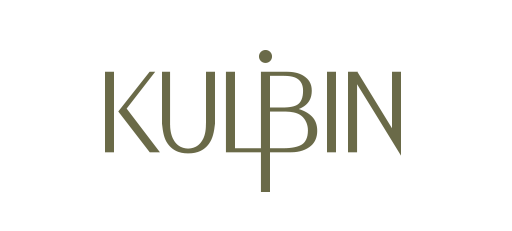 Реквизиты компании:ООО «КУЛИБИН»Юридический адрес:188532, Ленинградская обл, Ломоносовский р-н,Лебяжье пгт, Гагарина ул, дом № 25ИНН: 4725003863КПП: 472501001ОГРН: 1174704014517ОКПО: 20077996Расчетный счет: 40702810410050041080Банк: Ф ТОЧКА БАНК КИВИ БАНК (АО)Корр. счет: 30101810445250000797БИК: 044525797Генеральный директор:Оамер Эдуард АльфредовичТел: +7 (931) 265-71-92/ +7 (965) 015-49-21Электронная почта: eduard231@gmail.com